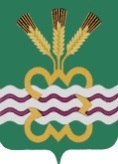 РОССИЙСКАЯ  ФЕДЕРАЦИЯСВЕРДЛОВСКАЯ  ОБЛАСТЬДУМА  КАМЕНСКОГО  ГОРОДСКОГО  ОКРУГА ПЯТЫЙ  СОЗЫВВнеочередное  заседание  РЕШЕНИЕ № 404       12 ноября 2015 года О признании утратившим силу Решения Каменской районной Думы от 19.06.1997 г. № 30 «О порядке уплаты сбора за право торговли на территории Каменского района» В связи с утратой силы Закона Российской Федерации от 27.12.1991 г. № 2118-1 «Об основах налоговой системы в Российской Федерации»,  в целях приведения нормативного правового акта Каменского городского округа в соответствие с действующим законодательством, руководствуясь Федеральным законом от 06.10.2003 г. № 131-ФЗ «Об общих принципах организации местного самоуправления в Российской Федерации», Уставом муниципального образования «Каменский городской округ», Дума Каменского городского округа Р Е Ш И Л А:1. Признать утратившим силу Решение Каменской районной Думы от 19.06.1997 г. № 30 «О порядке уплаты сбора за право торговли на территории Каменского района». 2. Настоящее Решение вступает в силу со дня его официального опубликования.3. Опубликовать настоящее Решение в газете «Пламя» и разместить на официальном сайте муниципального образования «Каменский городской округ», на официальном сайте Думы муниципального образования «Каменский городской округ».4. Контроль исполнения настоящего Решения возложить на постоянный Комитет Думы Каменского городского округа по экономической политике, бюджеты и налогам (Г.Т. Лисицина). Глава Каменского  городского  округа                                           С.А. БелоусовПредседатель Думы Каменского городского округа                        В.И. ЧемезовПояснительная записка К проекту Решения Думы Каменского городского округа «О признании утратившим силу Решения Каменской районной Думы от 19.06.1997 г. № 30 «О порядке уплаты сбора за право торговли на территории Каменского района» Решение Каменской районной Думы от 19.06.1997 г. № 30 «О порядке уплаты сбора за право торговли на территории Каменского района» принято на основании ст. 21 Закона Российской Федерации от 27.12.1991 г. № 2118-1 «Об основах налоговой системы в Российской Федерации»,  который утратил силу с 01.01.2005 г.  в связи с принятием Федерального закона от 29.07.2004 N 95-ФЗ «О внесении изменений в части первую и вторую налогового кодекса Российской Федерации и признании утратившими силу некоторых законодательных актов (положений законодательных актов) Российской Федерации о налогах и сбора», на основании вышеизложенного  его необходимо признать утратившим силу.Главный специалист  отдела по правой и кадровой работе						      И.В. Вощикова